Correction/Erratum/RetractionCorrection/Erratum/Retraction: Title of the corresponding published paper (Soft Sci Year; doi number)[Suggestions: No more than 16 words. Titles are often used in information-retrieval systems. Avoid abbreviations and formulae where possible.]Forename Surname1, Forename Surname1,2, Forename Surname31Department, Institution, City Postcode, Country. 2Department, Institution, City, State Postcode, Country. 3Department, Institution, City Postcode, Province, Country. Correspondence to: Prof./Dr. Forename Surname, Department, Institution, Detailed Address, City Postcode, Country. E-mail: xxxx@xxxx.xxxReceived: date month year[e.g., 1 Jan 2021]How to Use This TemplateThis template shows the manuscript structure that can be used in a correction/erratum/retraction. Please note that each part has a corresponding style, which authors should follow. Please note that the fonts in gray show writing requirements. For any questions, you may contact the editorial office.MAIN TEXTIn this part, authors may provide a brief explanation on the reason why they publish this paper. For Correction/Erratum, authors should also show which part did they correct, and specify the correct content/illustration, etc. Table 1, Equation (1) and Figure 1 show the examples of diagrams.Table 1. This is a table caption. A summary description of this table should be written hereThis part is footer. *P < 0.05, #P ≥ 0.05. EFS: event-free survival; PFS: progression-free survival; OS: overall survival; CHOP: cyclophosphamide, doxorubicin, vincristine, and prednisone; CVP: cyclophosphamide, vincristine, and prednisone; CIOP: cyclophosphamide, idarubicin, vincristine, and prednisone; CR: complete response. This table is cited with permission from Li et al.[1] published in xxxTable notes:Tables should be cited in numeric order and placed after the paragraph where it is first cited;The table caption should be placed above the table and labeled sequentially (e.g., Table 1, Table 2).Tables should be provided in editable form like DOC or DOCX format (picture is not allowed);Abbreviations and symbols used in table should be explained in footnote;Explanatory matter should also be placed in footnotes;Non-English words should be avoided;Permission for use of copyrighted materials from other sources, including re-published, adapted, modified, or partial tables from the internet, must be obtained. It is authors’ responsibility to acquire the licenses, to follow any citation instruction requested by third-party rights holders, and cover any supplementary charges.Equation note:Equations should be provided in editable form (image file format is not allowed).Figure 1. We present examples of electron micrograph, non-editable and editable images in Figure 1A-C. A: description of what the Supplementary Figure 1A is; B: description of what the Figure 1B is; C: description of what the Figure 1C is. This figure is quoted with permission from XX et al.[1]Figure notes:Figures should be cited in numeric order (e.g., Figure 1, Figure 2) and placed after the paragraph where it is first cited;Figures can be submitted in format of tiff, psd, AI or jpeg, with resolution of 300-600 dpi;Diagrams with describing words (including, flow chart, coordinate diagram, bar chart, line chart, and scatter diagram, etc.) should be editable in word, excel or powerpoint format. Non-English information should be avoided;Labels, numbers, letters, arrows, and symbols in figure should be clear, of uniform size, and contrast with the background;Symbols, arrows, numbers, or letters used to identify parts of the illustrations must be identified and explained in the legend;Internal scale (magnification) should be explained and the staining method in photomicrographs should be identified;All non-standard abbreviations should be explained in the legend; Authors should pay attention to the protection of patients’ rights, such as privacy and portrait, and obtain signed patient consent from authors before using any personal information of patients. The patient’s portrait with full characters and his/her real name is not allowed for use; Permission for use of copyrighted materials from other sources, including re-published, adapted, modified, or partial figures and images from the internet, must be obtained. It is authors’ responsibility to acquire the licenses, to follow any citation instruction requested by third-party rights holders, and cover any supplementary charges.REFERENCESAuthors should cite references in sequence throughout the manuscript and indicate them in a superscript square bracket with one citation number[3], two separate citation numbers[4,5] or several consecutive citation numbers[6-9]. We suggest that authors should cite appropriate, traceable and latest references be within recent 5 years; Each reference should have a corresponding DOI number/website link;Top three authors’ names should be listed in the references; The names of journals should be abbreviated according to the style used in Index Medicus (http://www2.bg.am.poznan.pl/czasopisma/medicus.php?lang=eng).Examples of references are shown below:Talukdar S, Bhoopathi P, Emdad L, Das S, Sarkar D, Fisher PB. Dormancy and cancer stem cells: An enigma for cancer therapeutic targeting. Adv Cancer Res 2019;141:43-84. [DOI: 10.1016/bs.acr.2018.12.002] [List all authors when the number of authors is less than or equal to six.]Jung EM, Clevert DA, Schreyer AG et al. Evaluation of quantitative contrast harmonic imaging to assess malignancy of liver tumors: a prospective controlled two-center study. World J Gastroenterol 2007;13:6356-64. [DOI: 10.3748/wjg.v13.i47.6356] [List the top three authors when the number of authors is greater than six]Geraud G, Spierings EL, Keywood C. Tolerability and safety of frovatriptan with short- and long-term use for treatment of migraine and in comparison with sumatriptan. Headache 2002;42 Suppl 2:S93-9.Lam SK. Academic investigator’s perspectives of medical treatment for peptic ulcer. In: Swabb EA, Azabo S, editors. Ulcer disease: investigation and basis for therapy. New York: Marcel Dekker; 1991. p. 431-50.Pinotti H, Gama-Rodrigues J, Ellenbogen G, Raia A. Nova técnica no tratamento cirúrgico domegaesôfago. Esofago-cardiomiotomia associada com esofago -fundogastropexia. Rev Goiana Med 1974;20:1-13. (in Portuguese)FDA News Release. FDA approval brings first gene therapy to the United States. Available from: https://www.fda.gov/NewsEvents/Newsroom/PressAnnouncements/ucm574058.htm. [Last accessed on 30 Jan 2021]• See the following website for more types of writing formats:• http://www.nlm.nih.gov/bsd/uniform_requirements.htmlStandard journal articles (list top five authors)Author 1 AB, Author 2 CD. Title of the article. Abbreviated Journal Name Year; Issue: page range. [DOI: xxxxxx] Standard journal articles (organization as author)XXX Research Group. Title of the article. Journal Name Year;Volume:page range. [DOI:xxxx]Standard journal articles (both personal authors and organization as author)Author 1 AB, Author 2 CD; XXX Study Group. Title of the article. Journal Name Year;Volume:page range. [DOI: xxxxxx]Standard journal articles not in English (the title should be translated into English, and clarify the original language in the bracket)Author 1 AB, Author 2 CD. Title of the article. Abbreviated Journal Name Year; Issue: page range. (in Which language)Standard journal articles ahead of print (DOI number should be given)Author 1 AB, Author 2 CD. Title of the article. Abbreviated Journal Name Year; Epub ahead of print [DOI: xxxxxx]BooksAuthor 1 A., Author 2 B. Book Title. 3rd ed. Oxford: Publisher; 2008. pp. 154-196.Chapter in a bookAuthor 1 A., Author 2 B. Book Title. In: Editor 1 C, Editor 2 D, editors. Title of chapter. New York: Publisher; 2002. pp. 93-113.Online resourceTitle of Site. Title of the article. Available from: URL. [Last accessed on Day Month Year]Conference proceedingsEditor 1 AB, Editor 2 CD. Title of Presentation. Proceedings of the Name of the Conference; 2001 Sep 13-15; Leeds, UK. New York: Publisher; 2002.Conference paperAuthor 1 A., Author 2 B. Title of the article. In: Editor 1 C, Editor 2 D, editors. Name of the Conference 2002: Proceedings of the Name of the Conference; 2002 Apr 3-5; Kinsdale, Ireland. Berlin: Publisher; 2002. pp. 182-91.Unpublished materialAuthor 1 A., Author 2 B. Title of the article. Abbreviated Journal Name Country. Forthcoming Year.AuthorsRegimennAge (year)CR (%)2-year (3-year) EFS/PFS (%)2-year (3-year) OS (%)Our current studyCHOP
CVP251
6717-82
45-8769.8
29.9*55.3 (46.0)
18.0 (12.0)*58.0 (52.0)
25.0 (19.0)*Khaled et al.[1]CHOP4019-756754 (54)82 (71)Burton et al.[2]CHOP
CIOP105
10622-66
25-6770
524-year PFS: 56
4-year PFS: 40*4-year OS: 65
4-year OS: 56#(1)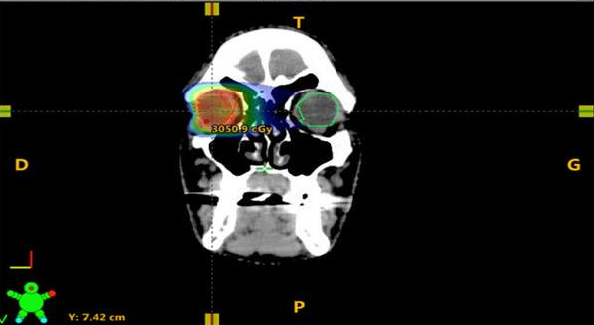 A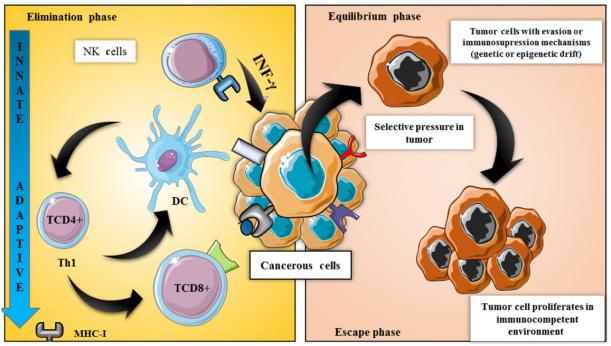 BCC